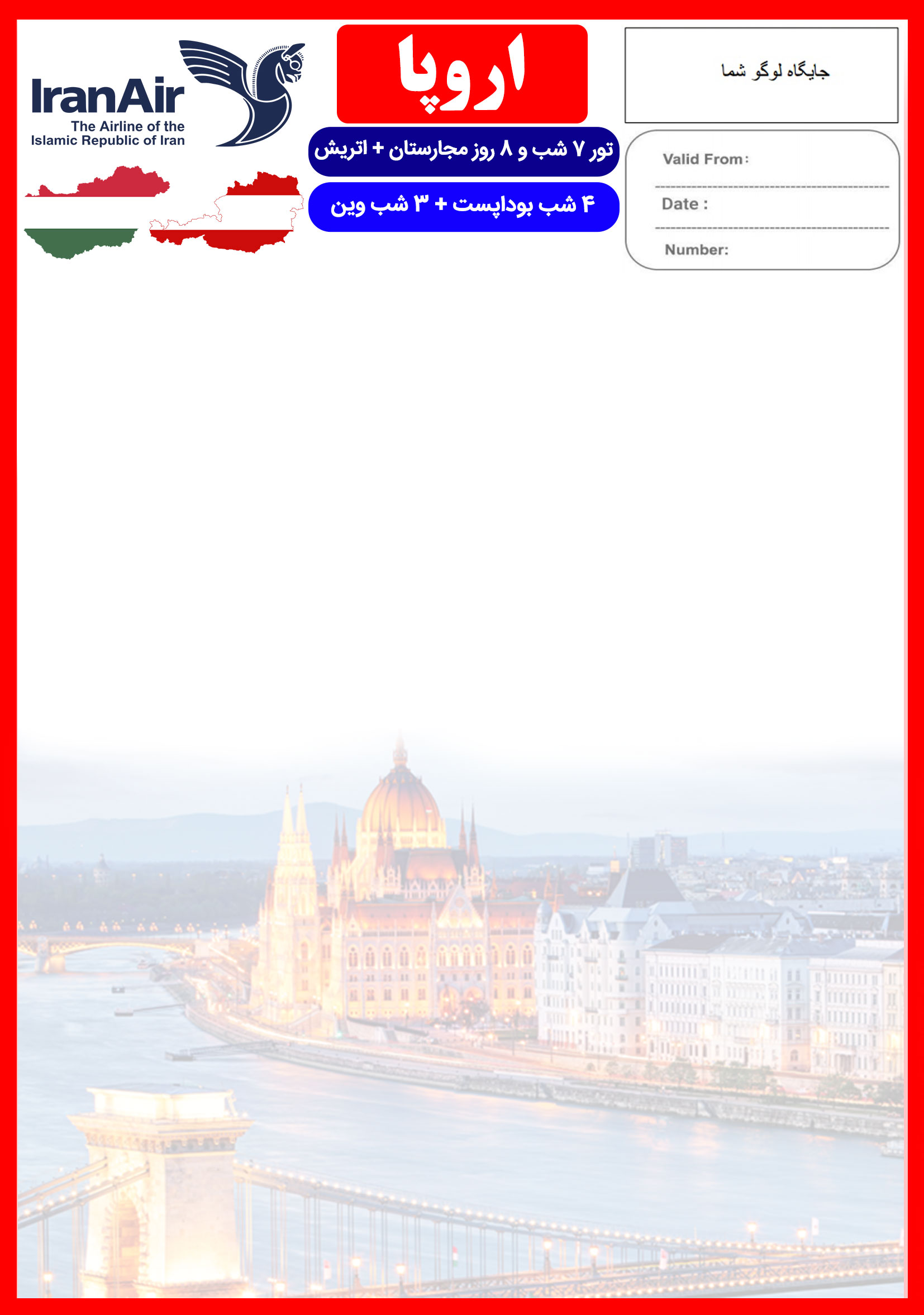 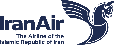 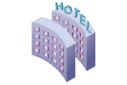 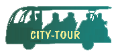 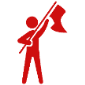 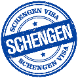 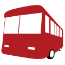 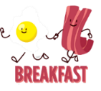 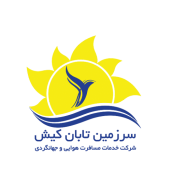 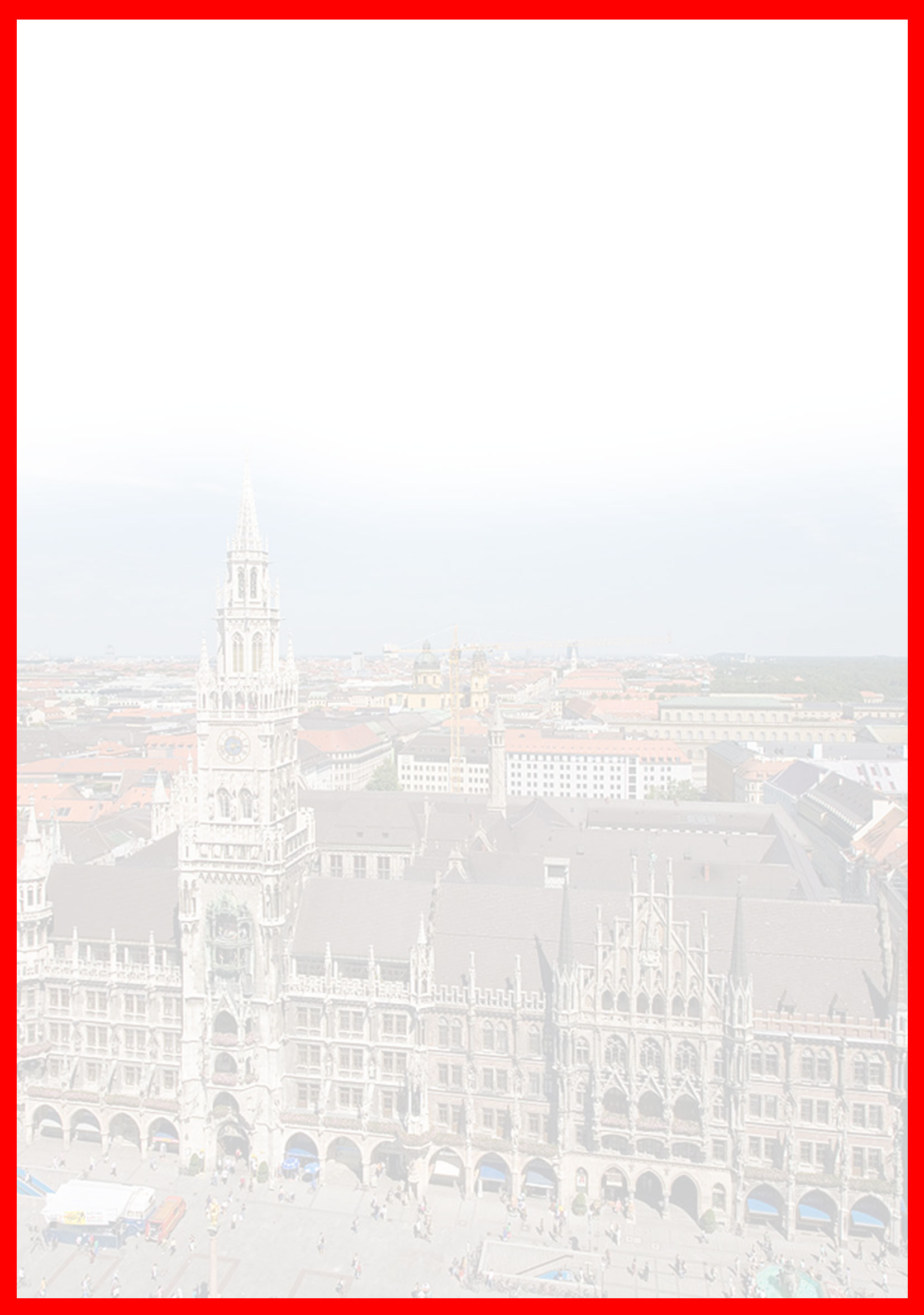 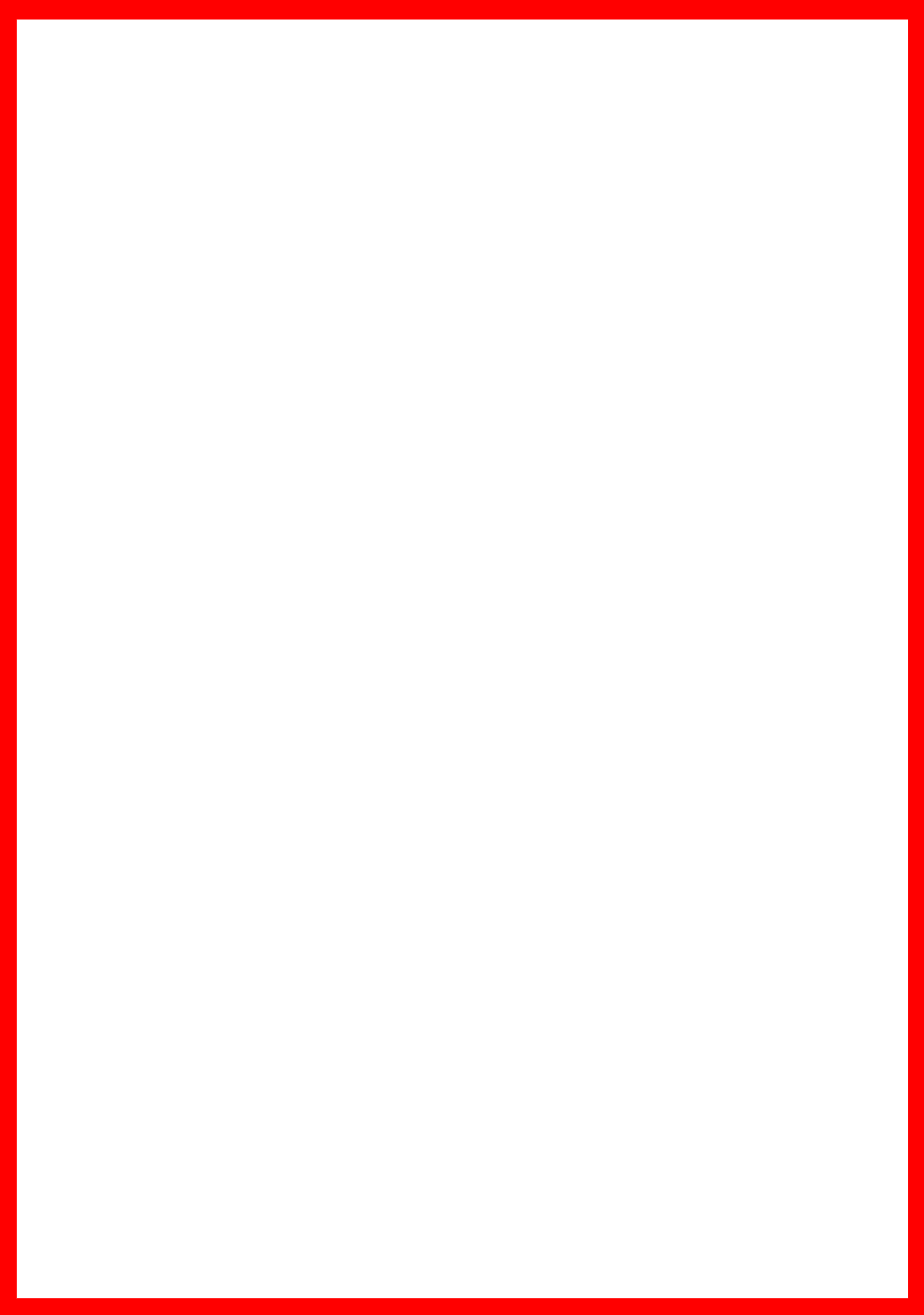 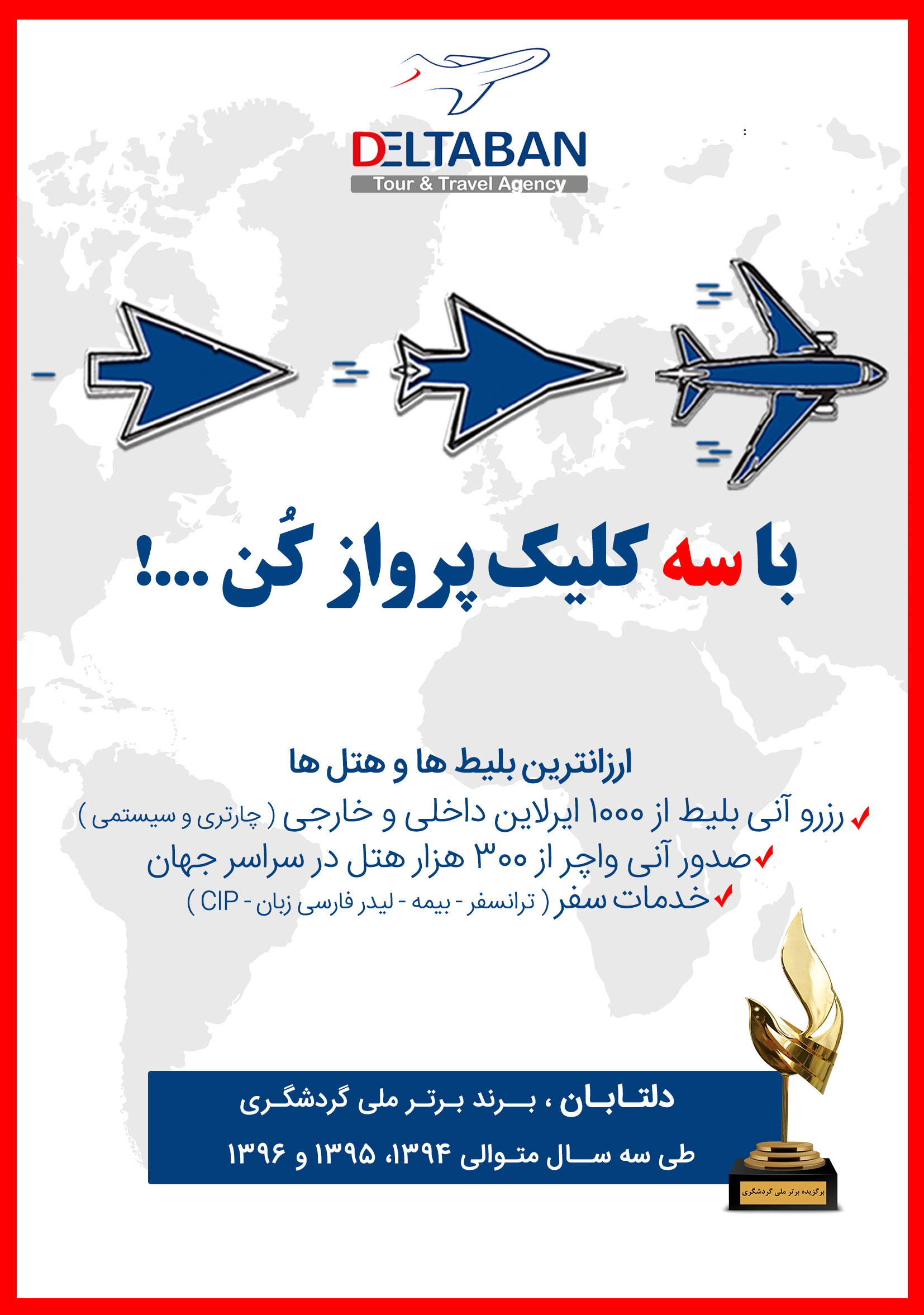 هتلدرجهشهرتعدادشبنفر در اتاق دو تخته (نفر اضافه)نفر در اتاق یک تختهکودک با تخت (12-4 سال)کودک بی تخت (4-2 سال)نوزادMercure Budapest KoronaAzimut4*بوداپستوین4 شب3 شب1,085 یورو+7,950,0001,505 یورو+7,950,000965 یورو+6,350,000760 یورو+6,350,000225 یورو+990,000رفت16 مردادحرکت از تهرانورود به وینشماره پروازشرکت هواپیماییرفت16 مرداد8:30010:35(IR717)ایران ایر برگشت23 مردادحرکت از وینورود به تهرانشماره پروازشرکت هواپیماییبرگشت23 مرداد13:1520:05(IR8710)ایران ایر روز اول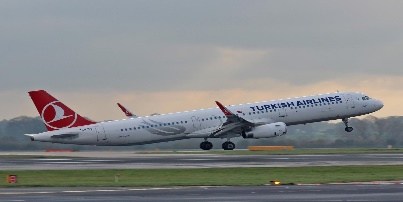 روز دوم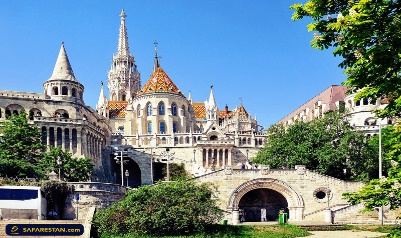 روز سوم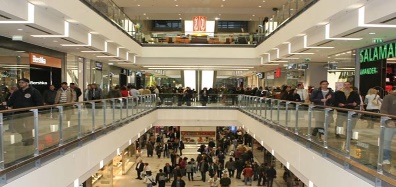 روز چهارم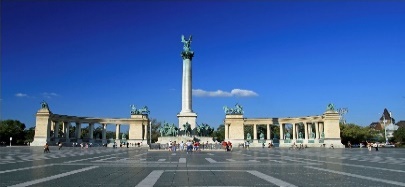 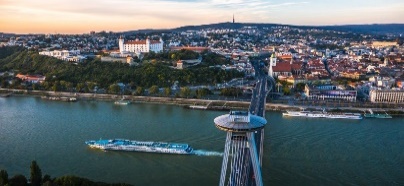 روز پنجمروز ششم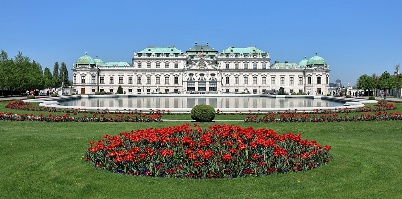 روز هفتم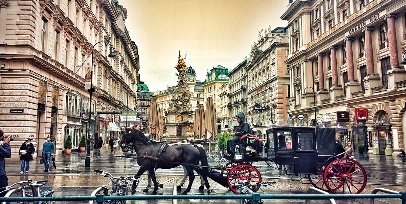 روز هشتم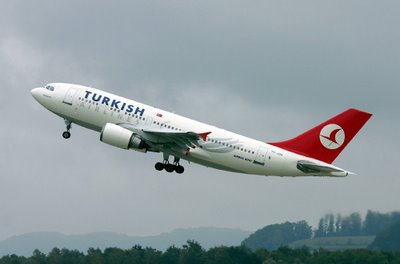 